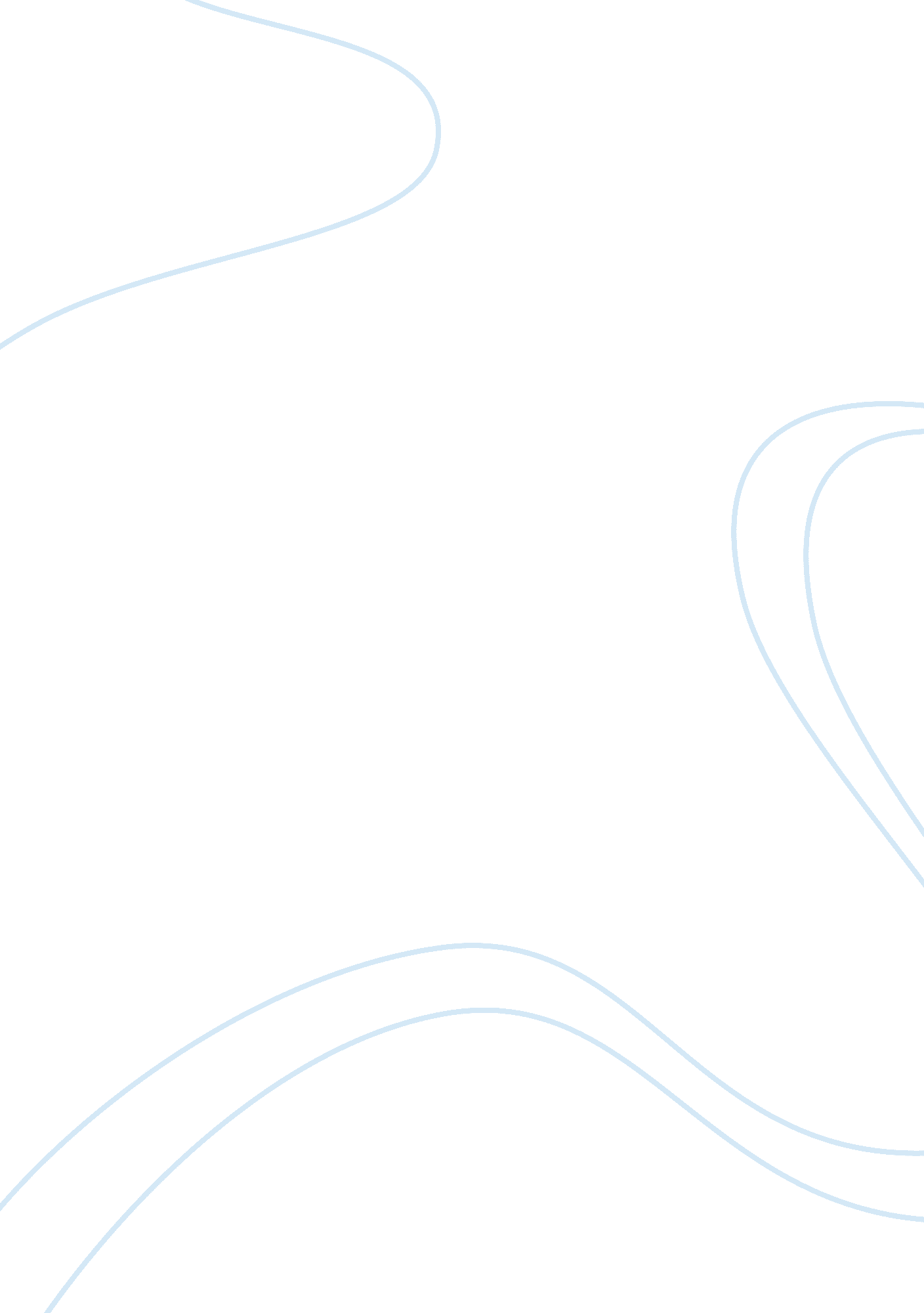 Resource summary 2 on immigration in usa research paperSociology, Immigration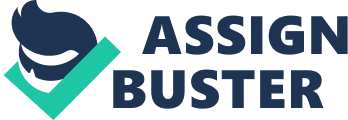 The study by Stuart Anderson (2006) explores the impact of the immigrants on the economy of the U. S. It established that contrary to the popular believe the immigrants contribute more to the country’s economy than they gain from it. According to this study the immigrants increase the Gross domestic product (GDP) by about 37 billion every year. The author argues that the immigrants provide labor for the expansion businesses and industries in the U. S. The research also established that the immigrants are more likely to establish investments than the native Americas thus create jobs[ CITATION Stu06 l 2057 ]. Articles published in the immigration works USA website presents the arguments of various stake holders for the immigrants. The articles clearly outlines why America needs from an economic point of view. The small businesses as well as large industries are heavily dependent on immigrants because the labor market is unable to sufficiently meet the growing demand for labor. The articles also present counter arguments to the claims of those against immigration. For instance they show that the immigrants do not take away jobs from Americans but rather provide opportunities for them to get better jobs[ CITATION Immnd l 2057 ]. Finally a study by Sarita Mohanty established that contrary to popular belief immigrants do not put a strain on the welfare system. The author argues that legal immigrants are only eligible for the welfare programs after residing in the USA for atleast 5 years by which time most of them have established themselves. On the other hand illegal immigrants are not eligible for any welfare program unless it is a medical emergency. In addition even where they’re eligible only 1% receives the welfare support[ CITATION Sar06 l 2057 ]. Works Cited Anderson, Stuart. “ The Debate Over Immigration’s Impact On U. S. Workers And The Economy .” National Foundation for American Policy (2006): 7-12. 
Immigration works USA. Talking Points. nd. 4 June 2011 . 
Mohanty, Sarita A. “ Unequal Access: Immigrants and U. S. Health Care.” Immigration policy center (2006). 